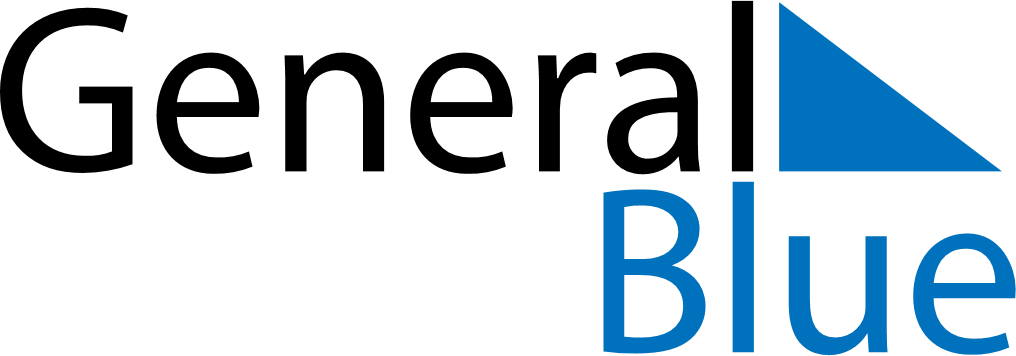 November 2024November 2024November 2024November 2024November 2024November 2024Saldanha, Western Cape, South AfricaSaldanha, Western Cape, South AfricaSaldanha, Western Cape, South AfricaSaldanha, Western Cape, South AfricaSaldanha, Western Cape, South AfricaSaldanha, Western Cape, South AfricaSunday Monday Tuesday Wednesday Thursday Friday Saturday 1 2 Sunrise: 5:48 AM Sunset: 7:14 PM Daylight: 13 hours and 25 minutes. Sunrise: 5:47 AM Sunset: 7:15 PM Daylight: 13 hours and 27 minutes. 3 4 5 6 7 8 9 Sunrise: 5:47 AM Sunset: 7:16 PM Daylight: 13 hours and 29 minutes. Sunrise: 5:46 AM Sunset: 7:17 PM Daylight: 13 hours and 31 minutes. Sunrise: 5:45 AM Sunset: 7:18 PM Daylight: 13 hours and 32 minutes. Sunrise: 5:44 AM Sunset: 7:19 PM Daylight: 13 hours and 34 minutes. Sunrise: 5:43 AM Sunset: 7:20 PM Daylight: 13 hours and 36 minutes. Sunrise: 5:42 AM Sunset: 7:20 PM Daylight: 13 hours and 38 minutes. Sunrise: 5:42 AM Sunset: 7:21 PM Daylight: 13 hours and 39 minutes. 10 11 12 13 14 15 16 Sunrise: 5:41 AM Sunset: 7:22 PM Daylight: 13 hours and 41 minutes. Sunrise: 5:40 AM Sunset: 7:23 PM Daylight: 13 hours and 43 minutes. Sunrise: 5:39 AM Sunset: 7:24 PM Daylight: 13 hours and 44 minutes. Sunrise: 5:39 AM Sunset: 7:25 PM Daylight: 13 hours and 46 minutes. Sunrise: 5:38 AM Sunset: 7:26 PM Daylight: 13 hours and 47 minutes. Sunrise: 5:38 AM Sunset: 7:27 PM Daylight: 13 hours and 49 minutes. Sunrise: 5:37 AM Sunset: 7:28 PM Daylight: 13 hours and 50 minutes. 17 18 19 20 21 22 23 Sunrise: 5:36 AM Sunset: 7:29 PM Daylight: 13 hours and 52 minutes. Sunrise: 5:36 AM Sunset: 7:30 PM Daylight: 13 hours and 53 minutes. Sunrise: 5:35 AM Sunset: 7:31 PM Daylight: 13 hours and 55 minutes. Sunrise: 5:35 AM Sunset: 7:32 PM Daylight: 13 hours and 56 minutes. Sunrise: 5:35 AM Sunset: 7:33 PM Daylight: 13 hours and 57 minutes. Sunrise: 5:34 AM Sunset: 7:33 PM Daylight: 13 hours and 59 minutes. Sunrise: 5:34 AM Sunset: 7:34 PM Daylight: 14 hours and 0 minutes. 24 25 26 27 28 29 30 Sunrise: 5:33 AM Sunset: 7:35 PM Daylight: 14 hours and 1 minute. Sunrise: 5:33 AM Sunset: 7:36 PM Daylight: 14 hours and 3 minutes. Sunrise: 5:33 AM Sunset: 7:37 PM Daylight: 14 hours and 4 minutes. Sunrise: 5:33 AM Sunset: 7:38 PM Daylight: 14 hours and 5 minutes. Sunrise: 5:32 AM Sunset: 7:39 PM Daylight: 14 hours and 6 minutes. Sunrise: 5:32 AM Sunset: 7:40 PM Daylight: 14 hours and 7 minutes. Sunrise: 5:32 AM Sunset: 7:41 PM Daylight: 14 hours and 8 minutes. 